REPUBLIKA E SHQIPERISEKOMISIONI QENDROR I ZGJEDHJEVEV E N D I MPËR DHËNIEN E MANDATIT TË DEPUTETIT TË KUVENDIT KANDIDATIT TË LISTËS SHUMEMËRORE TË PARTISË DREJTËSI INTEGRIM DHE UNITET NË QARKUN ELBASAN, PËR PLOTËSIMIN E VAKANCËS SË NJOFTUAR NGA KUVENDI I SHQIPËRISËKomisioni Qendror i Zgjedhjeve në mbledhjen e datës  06.12.2017, me pjesëmarrjen e:Klement        ZGURI -		KryetarDenar 		BIBA -		          Zv/KryetarBledar		SKËNDERI-		AnëtarEdlira		JORGAQI-		AnëtareGëzim		VELESHNJA-		AnëtarHysen		OSMANAJ -		AnëtarVera		SHTJEFNI-		Anëtare Shqyrtoi çështjen me Objekt: 	Për dhënien e mandatit të deputetit të Kuvendit kandidatit të listës shumemërore të Partisë Drejtësi Integrim dhe Unitet, në Qarkun Elbasan, për plotësimin e vakancës së njoftuar nga Kuvendi i Shqipërisë pas përfundimit të mandatit të deputetit të z. Bujar Muça.Kërkues: 		Kuvendi i Republikës së Shqipërisë.Baza Ligjore: 	Neni 23, pika 1, germa a, neni 164, pika 2, i ligjit nr. 10019, datë 29.12.2008 “Kodi Zgjedhor i Republikës së Shqipërisë” i ndryshuar. KQZ pasi shqyrtoi dokumentacionin e paraqitur dhe dëgjoi diskutimet e përfaqësuesve të partive politike,VËRENNëpërmjet shkresës nr. 3042/1 prot., datë 01.12.2017, drejtuar KQZ-sё, Sekretari  Përgjithshëm i Kuvendit z. Genci Gjonçaj, njofton krijimin e vakancës për shkak të heqjes dorë nga mandati i deputetit të Kuvendit të Shqipërisë të z. Bujar Muça, deputet i zonës zgjedhore, Qarku Elbasan.Neni 164 i Kodit Zgjedhor përcakton se në rast të ndërprerjes së mandatit të deputetit,    Kuvendi njofton KQZ për krijimin e vakancës dhe KQZ merr vendim për dhënien e mandatit kandidatit të radhës në listën shumemërore të së njëjtës parti politike në zonën zgjedhore përkatëse, regjistruar sipas nenit 67 të Kodit Zgjedhor. Komisioni Qendror i Zgjedhjeve me vendimin nr.555, datë 26.07.2017 shpalli rezultatin përfundimtar të zgjedhjeve për Kuvendin e Shqipërisë datë 25.06.2017, si dhe miratoi listën emërore të deputetëve të zgjedhur për çdo subjekt për çdo zonë zgjedhore. Sipas vendimit të sipërcituar Partia Drejtësi Integrim dhe Unitet për zonën zgjedhore Qarku Elbasan për zgjedhjet për Kuvendin e Shqipërisë të datës 25 Qershor 2017 ka fituar 2 mandate dhe kandidatët fitues nga lista shumemërore e Partisë Drejtësi Integrim dhe Unitet për Qarkun Elbasan, është si më poshtë: me numër rendor 1 (një) Z. Aqif Kahraman Rakipi dhe 2 (dy) Z. Bujar Shahin Muça.Rezulton se lista shumemërore e Partisë Drejtësi Integrim dhe Unitet në Qarkun Elbasan i plotëson të gjitha kriteret e përcaktuara në nenin 67 të Kodit Zgjedhor, duke përfshirë dhe kriterin e gjinisë. Në këto kushte zëvendësimi i vakancës do të bëhet sipas përcaktimeve të nenit 164, pika 2, të Kodit Zgjedhor me kandidatin e radhës. Gjithashtu konstatojmë se vakanca nuk i përket një mandati të fituar sipas pikës 6 të nenit 67 të Kodit Zgjedhor, për të zbatuar përjashtimin e përcaktuar në nenin 164, pika 2 të Kodit Zgjedhor, fjalia e dytë.Për sa më sipër, mandati i ndërprerë duhet t’i kalojë kandidatit vijues të listës së Partisë Drejtësi Integrim dhe Unitet në Zonën Zgjedhore Qarku Elbasan. KQZ me vendimin nr.287, datë 05.05.2017 “Për miratimin e listave shumemërore të Partisë Drejtësi Integrim dhe Unitet për zgjedhjet për Kuvendin e Shqipërisë datë 25.06.2017”,           ka miratuar listën shumemërore të Partisë Drejtësi Integrim dhe Unitet për 12 zonat zgjedhore. Referuar Ligjit  nr. 138/2015 “Për garantimin e integritetit të personave që zgjidhen, emërohen ose ushtrojnë funksione publike”, nenit 2 të tij të dhënat e deklaruar në formularin e vetëdeklarimit dhe informacionit të ardhur nga Drejtoria e Përgjithshme e Burgjeve dhe Drejtoria e Përgjithshme e Gjendjes Civile asnjë kandidatë nuk është në kushtet e nenit 2,        të ligjit nr.138/2015, për refuzimin e tyre si kandidat për deputet të Partisë Drejtësi, Integrim dhe Unitet.Sipas listës shumemërore të Partisë Drejtësi Integrim dhe unitet për Qarkun Elbasan kandidati i radhës është kandidati me numër rendor 3 (tre) znj. Elena Josif Xhina. Për sa më sipër, mandat i ndërprerë i përket kandidadit të radhës, i renditur me numër rendor 3 (tre) në listën shumemërore të Partisë Drejtësi Integrim dhe Unitet në Zonën Zgjedhore Qarku Elbasan, znj. Elena Josif Xhina. PËR KËTO ARSYE:Komisioni Qendror i Zgjedhjeve, mbështetur në nenin 23, pika 1, germa a dhe nenin 164,          të ligjit nr.10019, datë 29.12.2008 “Kodi Zgjedhor i Republikës së Shqipërisë” i ndryshuar,VEND0SI:T’i japë mandatin e deputetit të Kuvendit të Republikës së Shqipërisë, kandidatit të radhës në listën shumemërore të Partisë Drejtësi Integrim dhe Unitet Qarku Elbasan,                  znj. Elena Josif Xhina.Ky vendim hyn në fuqi menjëherë dhe botohet në Fletoren Zyrtare.Kundёr kёtij vendimi mund tё bёhet ankim nё Kolegjin Zgjedhor, pranё Gjykatës sё Apelit Tiranё, brenda 30 (ditë) ditёve nga shpallja e kёtij vendimi.Klement		ZGURI -		KryetarDenar 		BIBA -		Zv/KryetarBledar		SKËNDERI-		AnëtarEdlira			JORGAQI-		AnëtareGëzim			VELESHNJA-		AnëtarHysen			OSMANAJ -		AnëtarVera			SHTJEFNI-		Anëtare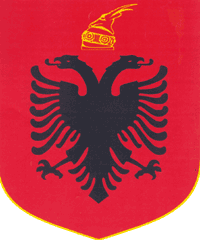 